CyprusCyprusCyprusApril 2025April 2025April 2025April 2025MondayTuesdayWednesdayThursdayFridaySaturdaySunday123456Cyprus National Day7891011121314151617181920Good FridayEaster Sunday21222324252627Easter Monday282930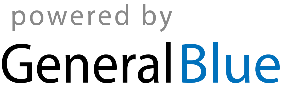 